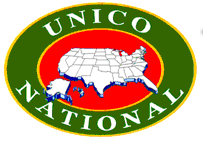 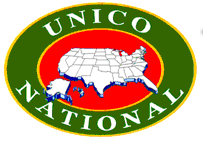 								August 16, 2020Dear Nutley UNICO Member,We hope this email finds you well and looking forward to the “new normal” when the world opens its doors again.  Since March, when we held what was to be our last dinner meeting of the 2019-2020 UNICO year, nothing has been the same but we continue on.   In May/June you voted for the current slate of officers to continue for another year.  In July, we commenced the new 2020-2021 year. We ZOOM our Executive Committee meeting every month (thank you 2nd VP Danny Carnicella for the use of your ZOOM account!) so we may continue making decisions regarding our membership meetings and approving expenditures.  We are focused on the future and helping our community survive.  Your Executive Committee has worked diligently to continue to promote Nutley UNICO “Service Above Self” in spite of COVID-19.Be reminded, we were able to provide 25 Nutley graduates with scholarships totaling nearly $35,000; pre-pay a $3,000 deposit to Mamma Vittoria for 3 of our 2020-2021-year meetings (we will resume our monthly membership meetings soon!); we promoted a “PAY IT FORWARD” initiative for Nutley local small businesses by purchasing 10 - $100 gift cards to be raffled at a later date;  and, we were able to write checks to all of our local charities which we will distribute individually via a “safe”, in-person photo opportunity over the next several weeks. Dr. Frank Cocchiola has been keeping the entire membership connected via email and he has written a few articles for publications like ComUNICO.  If anyone is willing to assist in writing our promotional ads, please reach out to us so you can help spread the word about all our good work!!!We want you to know that Nutley UNICO has continued to operate even through this pandemic.  Although we have been unable to raise additional money, the balance of your local dues has been hard at work to maintain our status among UNICO Chapters and continue our good work.  In addition, our Treasurer, Vito Scarpelli, continues to pay our dues and charitable donations to National, and pay our bills for the post office box, insurance, State raffle fees, District Calendar, storage unit, and support the ONE VOICE COALITION in the fight against removing Christopher Columbus from our history!!!  First VP, Vito Matturro, has been sending Get Well, Sympathy and Congratulatory cards to our affected members.  Even your annual dues renewal notices were sent out electronically by our Secretary, Cathy Marucci, to save on stationery and postage.  Cathy also sends our monthly reports to District and National and takes minutes at each monthly executive committee meeting.  In addition, Marie Solimo submitted to National the Annual Chapter Achievement Report;  Alan Genitempo is verifying scholarship recipient enrollment;  and, Michele Fleitel sent a lovely letter of congratulations to our National Scholarship winner.Your membership in Nutley UNICO is needed more now than ever.  As a “Service Organization”, we depend on your dues and active participation at our events to be able to support education and bring hope and prosperity to those less fortunate.  Our need is to have you continue your membership so we may continue our good work.  If you haven’t already paid your dues, please let us know your intentions or if there is anything keeping you from rejoining at this time. Of course, if you have already paid your dues, “Thank You” and we look forward to seeing you as soon as things improve….and they will!Our August Executive Committee meeting will be held next week, virtually, to discuss how we might “open” after Labor Day, if that is at all possible.  But rest assured, this will be considered only if conditions are safe for our members and we might be able to accommodate everyone wishing to attend.  As we get closer to September, we will update everyone on our progress.Also, watch for information regarding our “Annual Golf Outing” event tentatively set for August 26th at Hendrick’s Field. A collaboration of members/guests who are interested in playing in accordance with all safety rules required by Essex County will determine whether or not we are able to reach the 72 players necessary to hold the event.  Please contact either Tom Sposato or Sal Ferraro if you wish to participate as soon as possible as the tally date closed Friday, 8/14.As always, we wish you continued good health, strength to keep going each day, and success in all your endeavors. We are always here to serve you and our community. Yours in UNICO,Lorraine Bini KucinskiLorraine Bini KucinskiPresidentofficerslorraine bini kucinskipresidentvito matturro1st vice preseidentdaniel a. carnicella2nd vice presidentdanielle ferarra manganello3rd vice presidentcatherine maruccisecretaryvito scarpellitreasureranthony “jr” mascolasrgt. at armsanthony biondimember at largeleonard guglielmellomember at largepasquale pisanimember at large